ORDRE DES AVOCATS 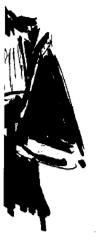 DU BARREAU DE BÉZIERSPERMANENCE INTRAFAMILIALEViolences Conjugales - Conflits Familiaux*** Les Avocats du Barreau de Béziers  Sont à votre écoute au04 67 28 32 86